One-Word ProjectFor this assignment, you are to choose one word that is a common occurrence in the sermon “Sinners in the Hands of an Angry God.” You can pick from the list below, or choose your own (please allow me to approve the alternate word):Wrath 			DreadfulPit 				NothingSin 				MiseryFire (or burning) 	HandsYour finished project must include:Word (create word art out of your selected word; make it the focal point of your project)Denotation and Connotation:Denotation = Dictionary definition of the word Connotation = What is implied by the word, the emotional attachment we associate with the word (you should have several)A list of at least 5 words that are associated with your word (Example: If my word is EYE, my words could be: sight, see, lid, pupil, color, etc.)Description of how this word relates to the excerpt of the sermon in at least two sentences.At least three quotes from the sermon that support how this word relates to the sermon purpose, with an explanation for each.At least two images that relate to the word and its use in the sermon. Create colored drawings that reflect your word’s use in the sermon. No pencil illustrations.Clearly label your project with the sermon’s title. Neatness counts. Be creative and use color. Note: All work must be hand-drawn; no basic pen/pencil drawings and no computer print-outs/graphics are allowed. Do not use notebook paper. 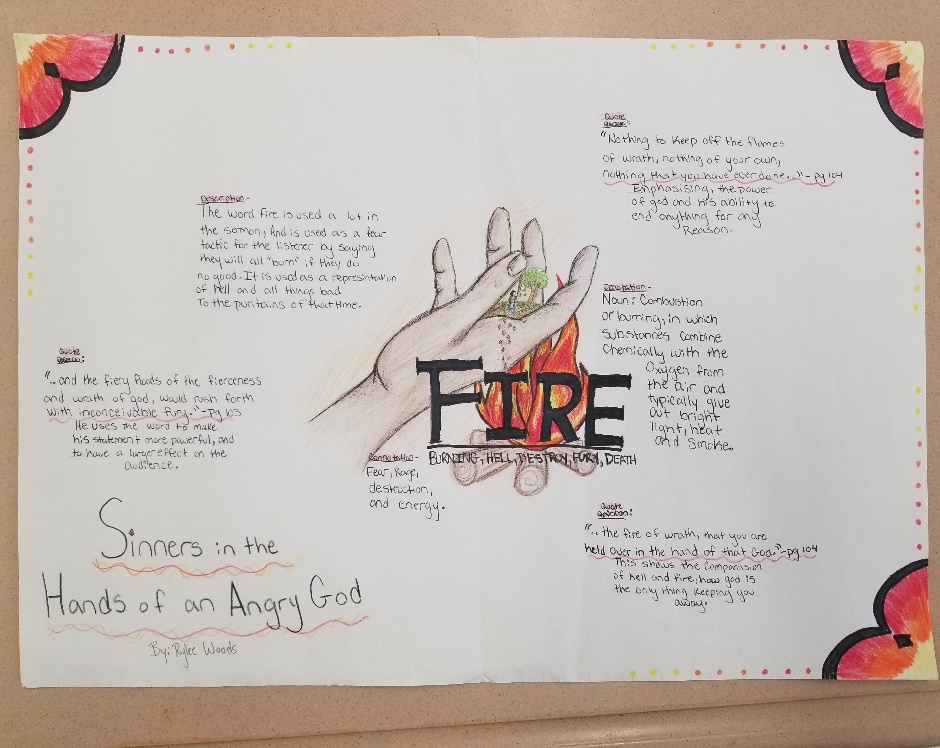 “Sinners…” One-Word Project				           Name________________________________English III/Honors English IIITotal _____/100“Sinners…” One-Word Project			                    Name________________________________English III/Honors English IIITotal _____/100Word: The selected word is clearly displayed on the project. 20 ptsDenotation & Connotation: The dictionary definition should be present, as well as, a description of the emotional attachment that is implied by the word. 10 pts5 Words: Five words that are associated with the chosen words are displayed on the project along with a description of how the chosen word relates to the sermon. 20pts3 Quotes: Three quotes selected from the sermon are displayed on the project along with an explanation for each. 10pts2 Images: Two images are displayed on the project that reflect the selected word’s use in the sermon. 10ptsSermon title: The sermon’s title is clearly displayed on the project. 10ptsGrammar: Proper use of grammar with no spelling errors.10ptsCreativity & Effort: The project is neat. Creativity and effort from the artist is apparent. Ex: use of color, illustrations are neat and effective. 10ptsWord: The selected word is displayed on the project. 20 ptsDenotation & Connotation: The dictionary definition should be present, as well as, a description of the emotional attachment that is implied by the word. 10 pts5 Words: The five words that are associated with the chosen words are displayed on the project along with a description of how the chosen word relates to the sermon. 20pts3 Quotes: The three quotes selected from the sermon are displayed on the project along with an explanation for each. 10pts2 Images: Two images are displayed on the project that reflect the selected word’s use in the sermon. 10ptsSermon title: The sermon’s title is clearly displayed on the project. 10ptsGrammar: Proper use of grammar with no spelling errors.10ptsCreativity & Effort: The project is neat. Creativity and effort from the artist is apparent. Ex: use of color, illustrations are neat and effective. 10pts